ありの観察日記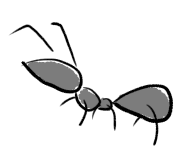 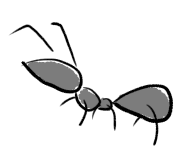 月　　　　　　日（　　　　　曜日）　　　　　　℃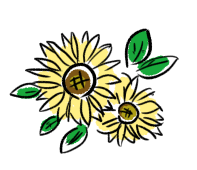 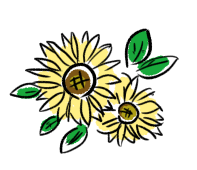 